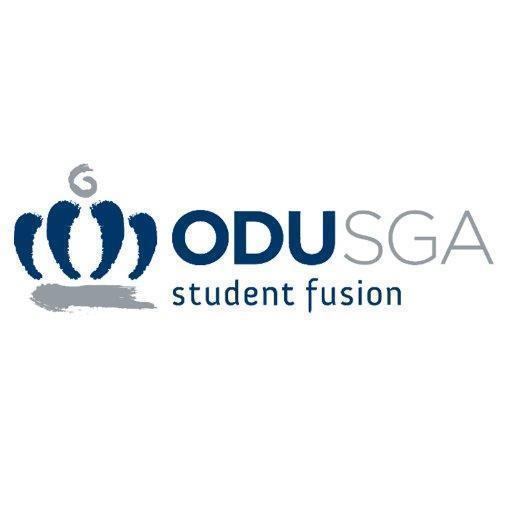 Date of Resolution/Bill: 11/27/18Be It Enacted By The Old Dominion University Student Body Senate:Committee: FinanceChief Sponsor: Senator Diego FelicianoResolution/Bill No: CT07Co-Sponsor(s): Finance CommitteeTitle of Resolution/Bill: The Engineering Ambassadors Contingency 123456789101112131415161718WHEREAS, The Engineering Ambassadors Club, hereafter referred to as the organization, requested a contingency from SGA for the “Karaoke & Games” event.WHEREAS, the organization’s event will be held January 16, at 7:30 p.m.,WHEREAS, the organization qualifies for a contingency request in accordance with the Financial Bylaws, and does not need to contribute 10% for educational requests because they are a new organization,WHEREAS, the goal of this event is to bring students together through music.WHEREAS, the organization requested $979.66 for marketing supplies and distributional apparel and; WHEREAS, the Finance Committee will allocate $979.66 for marketing supplies and distributional apparel. SECTION 1: This contingency shall go into effect per majority approval from the Senate._____________________________                      ______________________________Isaiah Lucas, President                                         Tarik Terry, Speaker of the Senate